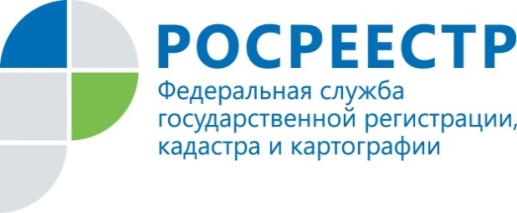 Регистрируем право на недвижимость через ИнтернетОколо полутора лет на официальном портале Росреестра функционирует сервис, который позволяет подать документы на государственную регистрацию прав на недвижимость.Количество поступивших заявлений говорит о том, что куряне больше стали доверять электронным услугам: на 01.12.2016 в Управление Росреестра по Курской области поступило 1783 заявления, тогда как на 01.12.2015 – всего 104.Воспользоваться сервисом могут как граждане, так и организации или органы государственной власти. Документы можно подать как самостоятельно, так и через представителя или нотариуса.Для этого нужно заполнить электронное заявлений, состав полей которого соответствует бумажному заявлению, прикрепить электронные документы, необходимые для государственной регистрации. Такие документы должны быть подписаны усиленной квалифицированной подписью лиц, которые в соответствии с нормативными правовыми актами Российской Федерации подписывают такие документы при их составлении (издании) в форме документа на бумажном носителе либо усиленной квалифицированной подписью лиц, которые в соответствии с нормативными правовыми актами Российской Федерации уполномочены заверять копии таких документов в форме документов на бумажном носителе.Сформированное заявление и пакет должны быть подписаны усиленной квалифицированной подписью заявителя.Детально проконсультироваться по порядку и особенностям заполнения электронного заявления можно по телефону Ведомственного центра телефонного обслуживания (ВЦТО) Росреестра 8-800-100-34-34, а также ознакомиться с информацией на сайте https://rosreestr.ru. После отправки, официальный сайт Росреестра осуществляет проверку, по результатам которой система рассчитывает размер государственной пошлины, формирует уникальный код платежа, а также определяет дату, до которой необходимо его совершить.По итогам регистрационных действий документы направляются заявителю в виде ссылки на электронный документ, размещенный на официальном сайте Федеральной службы государственной регистрации, кадастра и картографии в информационно-телекоммуникационной сети «Интернет», по указанному в заявлении адресу электронной почты.